 SOAR to Success                 In the Classroom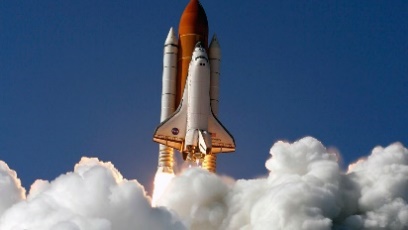  SOAR to Success                  In the Cafeteria SOAR to Success                   In the Hallway SOAR to Success                   In the Restroom SOAR on the Bus  SOAR to Success                     In All SettingsSafetyOwnership/AccountabilityRespectKeep your body in control and keep your hands, feet, and objects to yourselfReport safety concerns to an adult as soon as possibleOwn your choices and actionsFinish your work to the best of your abilityLearn from your mistakesTake an active role in  your learningFollow directions the first time they are givenDo use language that is appropriate for all settings that does not include profanityListen to and value others’ opinions and cultural differencesUse appropriate voice/volume for the classroomBe kind and polite to peers and adults through words and actionsCare for your property and the property of othersSafetyOwnership/AccountabilityRespectKeep your body in control and keep your hands, feet, and objects to yourselfReport safety concerns to an adult as soon as possibleWalk at all timesFollow the safety rules for the cafeteriaBe honest and pay for all purchasesKeep your area clean, stay in your seat, and follow the traffic patternsFollow directions the first time they are givenDo use language that is appropriate for all settings that does not include profanityListen to and value others’ opinions and cultural differencesUse appropriate voice/volume for the cafeteriaBe kind and polite to peers and adults through words and actionsCare for your property and the property of othersSafetyOwnership/AccountabilityRespectKeep your body in control and keep your hands, feet, and objects to yourselfReport safety concerns to an adult as soon as possibleWalk at all timesFollow the safety rules in the hallwayKeep to the right to allow others to passAlways travel with a passOwn your choices and actionsBe on time and report directly to your destinationFollow directions the first time they are givenDo use language that is appropriate for all settings that does not include profanityMove quietly through the hallsBe kind and polite to peers and adults through words and actionsCare for your property and the property of othersSafetyOwnership/AccountabilityRespectKeep your body in control and keep your hands, feet, and objects to yourselfReport safety concerns to an adult as soon as possibleWalk at all timesFollow the safety rules for the restroomAlways have a pass Clean up after yourselfDo use language that is appropriate for all settings that does not include profanityRefrain from writing on surfaces and vandalizing the restroomUse appropriate voice/volume in the restroomSafetyOwnership/AccountabilityRespectKeep your body in control and keep your hands, feet, and objects to yourselfReport safety concerns to an adult as soon as possibleWalk at all timesFollow the safety rules for the busOwn your choices and actionsLearn from your mistakesFollow directions the first time they are givenClean up after yourselfRide only your assigned busDo use language that is appropriate for all settings that does not include profanityRefrain from writing on surfaces or vandalizing the busListen to and value others’ opinions and cultural differencesUse appropriate volume for the busBe kind and polite to peers and adults through words and actionsCare for your property and the property of othersSafetyOwnership/AccountabilityRespectKeep your body in control and keep your hands, feet, and objects to yourselfReport safety concerns to an adult as soon as possibleWalk at all timesFollow the safety rules in every settingOwn your choices and actionsLearn from your mistakesFollow directions the first time they are givenBe honestModel good sportsmanshipDo your best to be prepared for all settingsBe on timeTake an active role in your learningDo use language that is appropriate for all settings that does not include profanityListen to and value others’ opinions and cultural differencesUse appropriate voice/volume for all settingsBe kind and polite to peers and adults through words and actionsCare for your property and the property of others